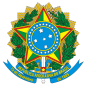 Ministério da EducaçãoEDITAL Nº 109/2022INTERESSADO: DIRETORIA DE ARTICULAÇÃO E FORTALECIMENTO DA EDUCAÇÃO PROFISSIONAL E TECNOLÓGICA - DAF/SETECANEXO IMODELO DE OFÍCIO DE APOIO INSTITUCIONAL AOS PROJETOS SELECIONADOSOFÍCIO NºLocal, data.Ao SenhorTomás Dias Sant'AnaSecretário de Educação Profissional e Tecnológica  Ministério da EducaçãoAssunto: Edital de Chamamento Público Setec nº 109/2022 – Seleção de projetos voltados à promoção do empreendedorismo inovador com foco na Economia 4.0, associados ao ensino, à pesquisa e à extensão, destinado às instituições integrantes da Rede Federal de Educação Proﬁssional, Cientiﬁca e Tecnológica – Rede Federal, instituídas pela Lei nº 11.892, de 29 de dezembro de 2008.Senhor Secretário,Cumprimentando-o cordialmente, informo que a proposta de projeto, apresentada pelo(a) [nome do professor(a) orientador(a)] ao Edital de Chamamento Público Setec nº 109/2022, conta com o apoio institucional desta [nome da instituição executora da Rede Federal] para a sua execução.Informo ainda ter ciência e me comprometo quanto ao atendimento das condições necessárias ao desenvolvimento dos projetos, especialmente no que se refere à(ao):disponibilização de espaços físicos adequados ao desenvolvimento das atividades previstas no plano de PD&I;previsão de carga horária compativel da equipe executora dos projetos;    subsídio a eventuais outras despesas que se façam necessárias à execução do plano de PD&I, como despesas adicionais com material de consumo, diárias, passagens e despesas de locomoção, serviços de terceiros (pessoa física e pessoa jurídica), despesas com instalação de equipamentos, despesas de suporte operacional e uso de equipamentos e softwares;acompanhamento continuo da realização do projeto, verificando a devida realização das atividades pelas equipes e a adequada utilização dos recursos disponibilizados, apresentando as informações pertinentes a esse acompanhamento sempre que solicitado pelo Ifes ou pela Setec/MEC;registrar os estudantes participantes em ação(ões) de extensão, devidamente institucionalizada(s); e  provimento das certificações aos estudantes.O detalhamento dos itens relacionados às contrapartidas das instituições proponentes deverá constar nas respectivas propostas submetidas, seguindo o modelo do ANEXO II deste Edital.Atenciosamente,Assinatura do dirigente da unidade de ensino a que o professor está vinculado